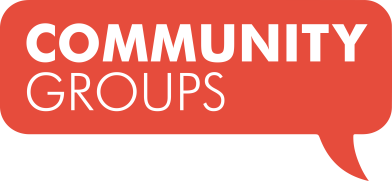 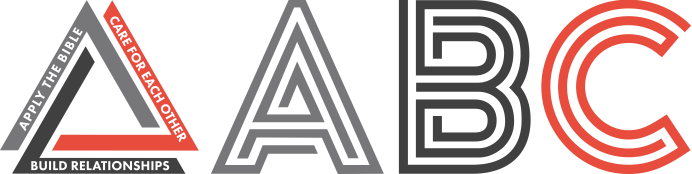 Jury Duty	November 17, 2019Paul, Acts 26	Community Group Discussion QuestionsICEBREAKER (5-10 Minutes)Share your name and answer one of the following questions: Who is the most famous person you’ve ever met?When was a time you got in trouble for something you didn’t do?OPENING THE DISCUSSION (5-10 Minutes) – Have someone recap the message in about a minute or two and then ask the following questions:Looking at your sermon notes in the app or on the program, what stands out to your most from Sunday’s message? Drew shared that “Remembering what God has done in your life brings perseverance.”When did God first get a hold of your life? How might remembering that help you today?What is one way your life changed as a result of Christ entering your life?DIGGING DEEPER (10 Minutes) – ask everyone to follow along in their Bible or Bible app.Read Acts 26:9-29.What statements stand out to you from Paul’s trial defense?How have you responded to someone’s opposition or skepticism about your faith?Paul had an unplanned opportunity to share his faith with different Romans leaders.Who do you have a unique opportunity to share your faith with as a result of the circumstances God has placed in your life?Read Romans 1:16.What hinders you from being bold in sharing your faith?APPLYING IT (10-20 Minutes) Drew challenged us that, like Paul, we should always be ready to share our story.What parts of your story have you seen God use to influence others toward God? If you were to share with others how your faith in God has impacted you, what would you say?GROWTH GOALSIn prayer time ask each other how you are progressing on your growth goals.